Результати навчанняРН5. Організовувати освітній процес на основі студентоцентрованого, компетентнісного, контекстного підходів та сучасних досягнень освітніх, педагогічних наук, управляти навчально-пізнавальною діяльністю, об’єктивно оцінювати результати навчання здобувачів освітиРН10. Приймати ефективні, відповідальні рішення з питань управління в сфері освіти/педагогіки, зокрема у нових або незнайомих середовищах, за наявності багатьох критеріїв та неповної або обмеженої інформації.Теми що розглядаються Тема 1. Поняття про організації та їх функціїТема 2. Інноваційний менеджмент в освітніх організаціяхТема 3. Шкільний менеджмент Тема 4. Менеджмент у вищій школіТема 5. Лідер в освітіТема 6. Менеджмент персоналу закладу освітиТема 7. Організаційна культура сучасного освітнього закладу Тема 8. Маркетинг та зв’язки з громадськістю в освітіМетодами навчання у викладанні навчальної дисципліни «Освітній менеджмент» є:- словесні (бесіда, дискусія, лекція, робота з книгою);- наочні (ілюстрація практичними прикладами, презентація);- ігрові (рольові, ділові);- документальні (робота з документами, аналіз, складання документів);- інтерактивні (підбір та обговорення відеоматеріалів, виступи-презентації);- самостійні (опрацювання лекційного матеріалу та фахової літератури);- дослідницькі (теоретичний аналіз наукових джерел, емпіричне дослідження).Методами контролю у викладанні навчальної дисципліни «Освітній менеджмент» є усний та письмовий контроль під час проведення поточного та семестрового контролю.Поточний контроль реалізується у формі опитування, виступів на практичних заняттях, виконання індивідуальних завдань, проведення контрольних робіт. Контроль складової робочої програми, яка освоюється під час самостійної роботи студента, проводиться:з лекційного матеріалу – шляхом перевірки конспектів;з практичних занять – за допомогою перевірки виконаних завдань.Семестровий контроль проводиться у формі диференційованого заліку відповідно до навчального плану в обсязі навчального матеріалу, визначеного навчальною програмою та у терміни, встановлені навчальним планом в усній або в письмовій формі за контрольними завданнями. Результати поточного контролю враховуються як допоміжна інформація для виставлення оцінки з даної дисципліни.Студент вважається допущеним до семестрового диференційованого заліку з навчальної дисципліни за умови повного відпрацювання усіх практичних занять, передбачених навчальною програмою з дисципліни.Розподіл балів, які отримують студентиТаблиця 1. – Розподіл балів для оцінювання успішності студента для залікуКритерії  та система оцінювання знань та вмінь студентів. Згідно основних положень ЄКТС, під системою оцінювання слід розуміти сукупність методів (письмові, усні і практичні тести, екзамени, проекти, тощо), що використовуються при оцінюванні досягнень особами, що навчаються, очікуваних результатів навчання.Успішне оцінювання результатів навчання є передумовою присвоєння кредитів особі, що навчається. Тому твердження про результати вивчення компонентів програм завжди повинні супроводжуватися зрозумілими та відповідними критеріями оцінювання для присвоєння кредитів. Це дає можливість стверджувати, чи отримала особа, що навчається, необхідні знання, розуміння, компетенції.Критерії оцінювання – це описи того, що як очікується, має зробити особа, яка навчається, щоб продемонструвати досягнення результату навчання.Основними концептуальними положеннями системи оцінювання знань та вмінь студентів є:Підвищення якості підготовки і конкурентоспроможності фахівців за рахунок стимулювання самостійної та систематичної роботи студентів протягом навчального семестру, встановлення постійного зворотного зв’язку викладачів з кожним студентом та своєчасного коригування його навчальної діяльності.Підвищення об’єктивності оцінювання знань студентів відбувається за рахунок контролю протягом семестру із використанням 100 бальної шкали (табл. 2). Оцінки обов’язково переводять у національну шкалу (з виставленням державної семестрової оцінки „відмінно”, „добре”, „задовільно” чи „незадовільно”) та у шкалу ЕСТS (А, В, С, D, Е, FХ, F).Таблиця 2 – Шкала оцінювання знань та умінь: національна та ЕСТSОсновна література Алєксєєнко Т. Структурно-функціональний аналіз управління якістю підготовки фахівців в університеті / Т. Алєксєєнко // Педагогіка та психологія : наук. зб. – Чернівці : Чернівецький університет, 2005. – Вип. 224. – С. 3-9. Вдовиченко Р. П. Управлінська компетентність керівника школи / Р. П. Вдовиченко. – Х.: Вид. група «Основа», 2007. Десятков Т. М. Наука управління загальноосвітнім навчальним закладом: навчальний посібник / Т. М. Десятков, О. М. Коберник, Б. Л. Тевлін, Н. М. Чепурна. – Х.: Видав група «Основа», 2007. Мармаза О. І. Інноваційний менеджмент / О. І. Мармаза. – Х.: ТОВ «Планета-принт», 2016. – 197 с. Аткинсон М. Пошаговая система коучинга: Наука и искусство коучинга [Текст]: [пер. с англ.] / Мэрилин Аткинсон, Рае Т. Чойс. – К.: Изд-во Companion Group. – 2009. Василенко В. О. Інноваційний менеджмент / В. О. Василенко, В. Г. Шматько. – К.: Центр навчальної літератури, 2005. Зінчук Н А. Формування аналітичної компетентності майбутніх менеджерів у вищих навчальних закладах : автореф. дис. на здобуття наук.ступеня канд. пед. наук : спец. 13.00.04 «Теорія і методика професійної освіти» / Н. А. Зінчук. – Київ, 2010. – 23 с. Королюк С. В. Розвиток управлінської культури керівника загальноосвітнього навчального закладу / С. В. Королюк. – Полтава: ПОІППО, 2007. Мармаза О. І. Культура ділового спілкування як компонент професійної культури майбутнього керівника навчального закладу / О. І. Мармаза // Педагогічні науки: теорія, історія, інноваційні технології. - № 1 (27). – Суми: СумДПУ імені А.С.Макаренка. – С.333-342. Мармаза О. І. Менеджмент в освіті: дорожня карта керівника / О. І. Мармаза. – X.: Вид. група «Основа», 2007. Мармаза О. І. Менеджмент в освіті: секрети успішного управління / О. І. Мармаза. – Х.: Видав. гр. «Основа», 2005. Стратегія розвитку вищої освіти в Україні на 2021-2031 роки [Електронний ресурс]. – 2020. – Режим доступу до ресурсу: https://mon.gov.ua/storage/app/media/rizne/2020/09/25/rozvitku-vishchoi-osviti-v-ukraini-02-10-2020.pdf.Смирнова М. Є. Практика управління загальноосвітнім навчальним закладом: від функціонування до розвитку / М. Є. Смирнова. – Х.: Видав. гр. «Основа», 2013. Панасюк В. Управління якістю освіти / В. Панасюк // Підручник для директора. – 2007. – № 8,9,10. Федоров Г. В. Системний підхід до управлінської діяльності керівника навчальних закладів у ринкових умовах / Г. В. Федоров. – К.: «Дорадо-Друк», 2012. Хриков Є. М. Управління навчальним закладом / Є. М. Хриков. — К.: Знання, 2006. Структурно-логічна схема вивчення навчальної дисципліниТаблиця 3. – Перелік дисциплін Провідний лектор: 	доц. Євгенія ВОРОБЙОВА		________________(посада, звання, ПІБ)				(підпис)ОСВІТНІЙ МЕНЕДЖМЕНТСИЛАБУСОСВІТНІЙ МЕНЕДЖМЕНТСИЛАБУСОСВІТНІЙ МЕНЕДЖМЕНТСИЛАБУСОСВІТНІЙ МЕНЕДЖМЕНТСИЛАБУСОСВІТНІЙ МЕНЕДЖМЕНТСИЛАБУСОСВІТНІЙ МЕНЕДЖМЕНТСИЛАБУСОСВІТНІЙ МЕНЕДЖМЕНТСИЛАБУСШифр і назва спеціальностіШифр і назва спеціальностіШифр і назва спеціальності011 Освітні, педагогічні наукиІнститут / факультетІнститут / факультетСоціально-гуманітарних технологійНазва програмиНазва програмиНазва програмиПедагогіка вищої школиКафедраКафедраПедагогіки та психології управління соціальними системами імені акад. І.А. ЗязюнаТип програмиТип програмиТип програмиОсвітньо-професійнаМова навчанняМова навчанняУкраїнськаВикладачВикладачВикладачВикладачВикладачВикладачВикладачВоробйова Євгенія ВячеславівнаВоробйова Євгенія ВячеславівнаВоробйова Євгенія ВячеславівнаВоробйова Євгенія ВячеславівнаВоробйова Євгенія ВячеславівнаYevheniia.Vorobiova@khpi.edu.uaYevheniia.Vorobiova@khpi.edu.ua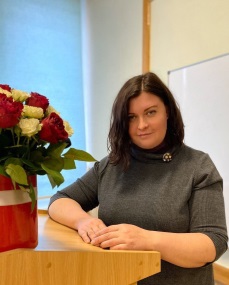 Кандидат педагогічних наук, доцент, доцент кафедри педагогіки та психології управління соціальними системами ім. акад. І.А. Зязюна (НТУ «ХПІ»). Досвід роботи – понад 17 роківАвторка понад 60 наукових і навчально-методичних публікацій. Провідна лекторка з курсів: «Психологія, менеджменту маркетингу та реклами», «Економічна психологія», «Освітній менеджмент», «Фасилітаційна педагогіка»Кандидат педагогічних наук, доцент, доцент кафедри педагогіки та психології управління соціальними системами ім. акад. І.А. Зязюна (НТУ «ХПІ»). Досвід роботи – понад 17 роківАвторка понад 60 наукових і навчально-методичних публікацій. Провідна лекторка з курсів: «Психологія, менеджменту маркетингу та реклами», «Економічна психологія», «Освітній менеджмент», «Фасилітаційна педагогіка»Кандидат педагогічних наук, доцент, доцент кафедри педагогіки та психології управління соціальними системами ім. акад. І.А. Зязюна (НТУ «ХПІ»). Досвід роботи – понад 17 роківАвторка понад 60 наукових і навчально-методичних публікацій. Провідна лекторка з курсів: «Психологія, менеджменту маркетингу та реклами», «Економічна психологія», «Освітній менеджмент», «Фасилітаційна педагогіка»Кандидат педагогічних наук, доцент, доцент кафедри педагогіки та психології управління соціальними системами ім. акад. І.А. Зязюна (НТУ «ХПІ»). Досвід роботи – понад 17 роківАвторка понад 60 наукових і навчально-методичних публікацій. Провідна лекторка з курсів: «Психологія, менеджменту маркетингу та реклами», «Економічна психологія», «Освітній менеджмент», «Фасилітаційна педагогіка»Кандидат педагогічних наук, доцент, доцент кафедри педагогіки та психології управління соціальними системами ім. акад. І.А. Зязюна (НТУ «ХПІ»). Досвід роботи – понад 17 роківАвторка понад 60 наукових і навчально-методичних публікацій. Провідна лекторка з курсів: «Психологія, менеджменту маркетингу та реклами», «Економічна психологія», «Освітній менеджмент», «Фасилітаційна педагогіка»Загальна інформація про курсЗагальна інформація про курсЗагальна інформація про курсЗагальна інформація про курсЗагальна інформація про курсЗагальна інформація про курсЗагальна інформація про курсАнотаціяАнотаціяПід час навчання ОК здобувачі зможуть опанувати сучасні підходи до управління закладами освіти, особливості управління у вищій школі, можливість ефективної міжособистісної взаємодії, здатність враховувати різноманітність, індивідуальні особливості студентів у плануванні та реалізації освітнього процесу в закладі освіти, здатність здійснювати експертизу та надавати консультації з питань освітньої політики та інновацій в освітіПід час навчання ОК здобувачі зможуть опанувати сучасні підходи до управління закладами освіти, особливості управління у вищій школі, можливість ефективної міжособистісної взаємодії, здатність враховувати різноманітність, індивідуальні особливості студентів у плануванні та реалізації освітнього процесу в закладі освіти, здатність здійснювати експертизу та надавати консультації з питань освітньої політики та інновацій в освітіПід час навчання ОК здобувачі зможуть опанувати сучасні підходи до управління закладами освіти, особливості управління у вищій школі, можливість ефективної міжособистісної взаємодії, здатність враховувати різноманітність, індивідуальні особливості студентів у плануванні та реалізації освітнього процесу в закладі освіти, здатність здійснювати експертизу та надавати консультації з питань освітньої політики та інновацій в освітіПід час навчання ОК здобувачі зможуть опанувати сучасні підходи до управління закладами освіти, особливості управління у вищій школі, можливість ефективної міжособистісної взаємодії, здатність враховувати різноманітність, індивідуальні особливості студентів у плануванні та реалізації освітнього процесу в закладі освіти, здатність здійснювати експертизу та надавати консультації з питань освітньої політики та інновацій в освітіПід час навчання ОК здобувачі зможуть опанувати сучасні підходи до управління закладами освіти, особливості управління у вищій школі, можливість ефективної міжособистісної взаємодії, здатність враховувати різноманітність, індивідуальні особливості студентів у плануванні та реалізації освітнього процесу в закладі освіти, здатність здійснювати експертизу та надавати консультації з питань освітньої політики та інновацій в освітіЦілі курсуЦілі курсуМета вивчення дисципліни – оволодіння магістрантами сучасним управлінським мисленням та системою спеціальних знань у галузі освітнього менеджменту; формування розуміння концептуальних основ системного управління закладами освіти; можливістю застосовувати функції та принципи менеджменту в освіті, прийняття адекватних управлінських рішень.Мета вивчення дисципліни – оволодіння магістрантами сучасним управлінським мисленням та системою спеціальних знань у галузі освітнього менеджменту; формування розуміння концептуальних основ системного управління закладами освіти; можливістю застосовувати функції та принципи менеджменту в освіті, прийняття адекватних управлінських рішень.Мета вивчення дисципліни – оволодіння магістрантами сучасним управлінським мисленням та системою спеціальних знань у галузі освітнього менеджменту; формування розуміння концептуальних основ системного управління закладами освіти; можливістю застосовувати функції та принципи менеджменту в освіті, прийняття адекватних управлінських рішень.Мета вивчення дисципліни – оволодіння магістрантами сучасним управлінським мисленням та системою спеціальних знань у галузі освітнього менеджменту; формування розуміння концептуальних основ системного управління закладами освіти; можливістю застосовувати функції та принципи менеджменту в освіті, прийняття адекватних управлінських рішень.Мета вивчення дисципліни – оволодіння магістрантами сучасним управлінським мисленням та системою спеціальних знань у галузі освітнього менеджменту; формування розуміння концептуальних основ системного управління закладами освіти; можливістю застосовувати функції та принципи менеджменту в освіті, прийняття адекватних управлінських рішень.Формат Формат Лекції, практичні заняття,самостійна робота. Підсумковий контроль – залікЛекції, практичні заняття,самостійна робота. Підсумковий контроль – залікЛекції, практичні заняття,самостійна робота. Підсумковий контроль – залікЛекції, практичні заняття,самостійна робота. Підсумковий контроль – залікЛекції, практичні заняття,самостійна робота. Підсумковий контроль – залікСеместр222222Назва темиВиди навчальної роботи здобувачів вищої освітиВиди навчальної роботи здобувачів вищої освітиВиди навчальної роботи здобувачів вищої освітиВиди навчальної роботи здобувачів вищої освітиВиди навчальної роботи здобувачів вищої освітиРазом за темоюНазва темиАктивна робота на лекційному заняттіАктивна робота на практичному занятті Самостійна робота Індивідуальне завданняПідсумковий контроль (залік)Разом за темоюТема 1. Поняття про організації та їх функції235--10Тема 2. Інноваційний менеджмент в освітніх організаціях235--10Тема 3. Шкільний менеджмент145--10Тема 4. Менеджмент у вищій школі145--10Тема 5. Лідер в освіті235--10Тема 6. Менеджмент персоналу закладу освіти145--10Тема 7. Організаційна культура сучасного освітнього закладу145--10Тема 8. Маркетинг та зв’язки з громадськістю в освіті235--10Залік ----2020ВСЬОГО122840-20100Рейтинговаоцінка, балиОцінка ЕСТS та її визначенняНаціональна оцінкаКритерії оцінюванняКритерії оцінюванняРейтинговаоцінка, балиОцінка ЕСТS та її визначенняНаціональна оцінкапозитивнінегативні1234590-100АВідмінно- Глибоке знання навчального матеріалу модуля, що містяться в основних і додаткових літературних джерелах;- вміння аналізувати явища, які вивчаються, в їхньому взаємозв’язку і розвитку;- вміння проводити теоретичні розрахунки;- відповіді на запитання чіткі, лаконічні, логічно послідовні;- вміння  вирішувати складні практичні задачі.Відповіді на запитання можуть  містити незначні неточності                82-89ВДобре- Глибокий рівень знань в обсязі обов’язкового матеріалу, що передбачений модулем;- вміння давати аргументовані відповіді на запитання і проводити теоретичні розрахунки;- вміння вирішувати складні практичні задачі.Відповіді на запитання містять певні неточності;75-81СДобре- Міцні знання матеріалу, що вивчається, та його практичного застосування;- вміння давати аргументовані відповіді на запитання і проводити теоретичні розрахунки;- вміння вирішувати практичні задачі.- невміння використовувати теоретичні знання для вирішення складних практичних задач.64-74ДЗадовільно- Знання основних фундаментальних положень матеріалу, що вивчається, та їх практичного застосування;- вміння вирішувати прості практичні задачі.Невміння давати аргументовані відповіді на запитання;- невміння аналізувати викладений матеріал і виконувати розрахунки;- невміння вирішувати складні практичні задачі.60-63  ЕЗадовільно- Знання основних фундаментальних положень матеріалу модуля,- вміння вирішувати найпростіші практичні задачі.Незнання окремих (непринципових) питань з матеріалу модуля;- невміння послідовно і аргументовано висловлювати думку;- невміння застосовувати теоретичні положення при розвязанні практичних задач35-59FХ (потрібне додаткове вивчення)НезадовільноДодаткове вивчення матеріалу модуля може бути виконане в терміни, що передбачені навчальним планом.Незнання основних фундаментальних положень навчального матеріалу модуля;- істотні помилки у відповідях на запитання;- невміння розв’язувати прості практичні задачі.1-34 F  (потрібне повторне вивчення)Незадовільно-- Повна відсутність знань значної частини навчального матеріалу модуля;- істотні помилки у відповідях на запитання;-незнання основних фундаментальних положень;- невміння орієнтуватися під час розв’язання  простих практичних задачВивчення цієї дисципліни безпосередньо спирається на:На результати вивчення цієї дисципліни безпосередньо спираються:Педагогіка і психологія вищої школи Управління проєктами в освітіМоніторинг якості освіти у вищій школі Лідерство у викладацькій діяльності 